ACADEMIA ROMÂNĂ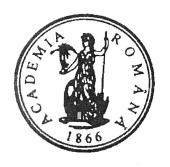 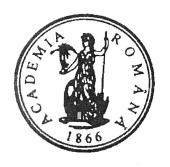 INSTITUTUL DE CERCETĂRI SOCIO - UMANE „C. S. NICOLĂESCU-PLOPȘOR”  Str. Unirii, nr. 68, Craiova; tel.: +40251 525702, +40251 522652; e-mail: office@icsu.ro FORMULAR DE ÎNSCRIERE / REGISTRATION FORMConferința anuală a Institutului de Cercetări Socio-Umane „C. S. Nicolăescu-Plopșor”Craiova (România), 20-21 octombrie 2022 / Craiova (Romania), 20th -21st October 2022 Formularul de înscriere va fi completat în română și engleză (font Times New Roman, caractere de 11, la 1 rând)/ The Registration Form will be completed in Romanian and English (Times New Roman 11, single space).Formularul de înscriere va fi trimis la următoarele adrese: getaghionea@yahoo.com; oana.sambrian@gmail.com;  /The Registration form will be sent to the following addresses: getaghionea@yahoo.com; oana.sambrian@gmail.com; Termenul limită pentru trimitere/Deadline for submission: 16 septembrie 2022.Nume și prenume / Name and surname:  Funcţia şi gradul didactic/profesional / Function and teaching/ professional degree:Afilierea instituțională / Institutional affiliation:Adresa de contact: e-mail / Contact address: e-mail:Titlul comunicării / Paper title:Rezumat (nu mai mult de 200 de cuvinte) / Abstract (no more than 200 words):Cuvinte-cheie (5 cuvinte) / Key words (5 words ):Prezentarea autorului (maximum 200 de cuvinte) / Presentation of the author (maximum 200 words):